Здание школы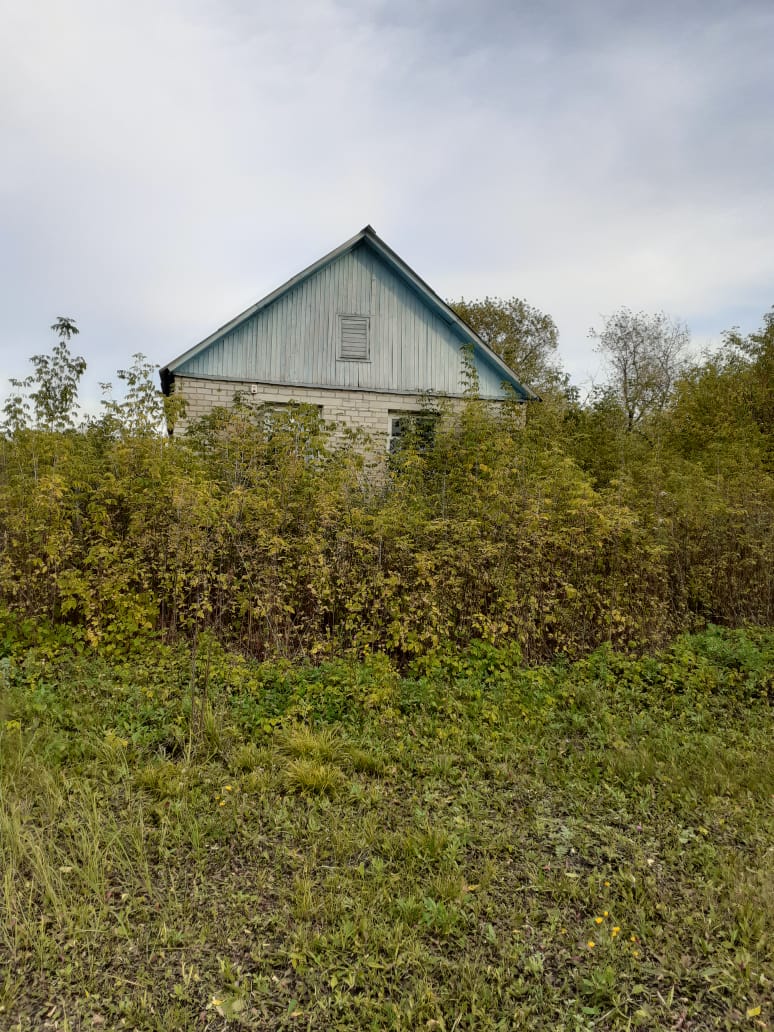 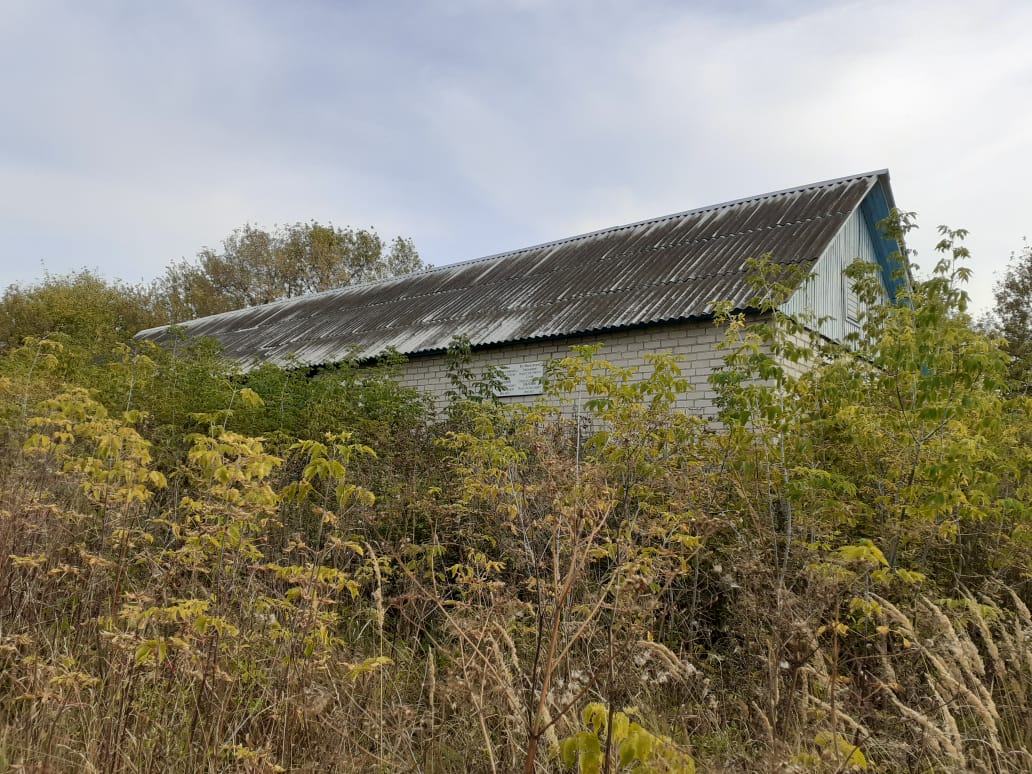 Наименование объекта недвижимостиНаименование объекта недвижимостиЗдание школыБалансодержатель с указанием ИННБалансодержатель с указанием ИННИсполнительный комитет Мордовско-Афонькинского сельского поселения Черемшанского муниципального района                    РТ ИНН 1640003996Местонахождение (адрес) объектаМестонахождение (адрес) объектаРТ, Черемшанский район, с.Мордовское Афонькино, ул. Цаплина, д.19Площадь объекта, кв.м.Площадь объекта, кв.м.110,0Площадь земельного участка, кв.м. (при наличии)Площадь земельного участка, кв.м. (при наличии)-Балансовая стоимость объекта, тыс. рублейБалансовая стоимость объекта, тыс. рублей86,0Амортизация, тыс. рублейАмортизация, тыс. рублей86,0Остаточная стоимость, тыс. рублейОстаточная стоимость, тыс. рублей0Год постройкиГод постройки1998Характеристика объекта, техническое описание, имеющиеся проблемыХарактеристика объекта, техническое описание, имеющиеся проблемыСтены бревенчатые, часть здания облицован кирпичом,  кровля  из шифераИмеется ли:(да, нет)теплоснабжениенетИмеется ли:(да, нет)электроснабжениенетИмеется ли:(да, нет)водоснабжениеНетИмеется ли:(да, нет)канализацияНетИмеется ли:(да, нет)кровляДаИмеется ли:(да, нет)ограждение территорииДаНазначение, для каких целей использовался ранееНазначение, для каких целей использовался ранееНачальная школаВключен ли объект в перечень для предоставления на праве владения и (или) пользования на долгосрочной и льготной основе субъектам МСПВключен ли объект в перечень для предоставления на праве владения и (или) пользования на долгосрочной и льготной основе субъектам МСПДа